  Pancake Breakfast Form 23-24
(Elementary Only)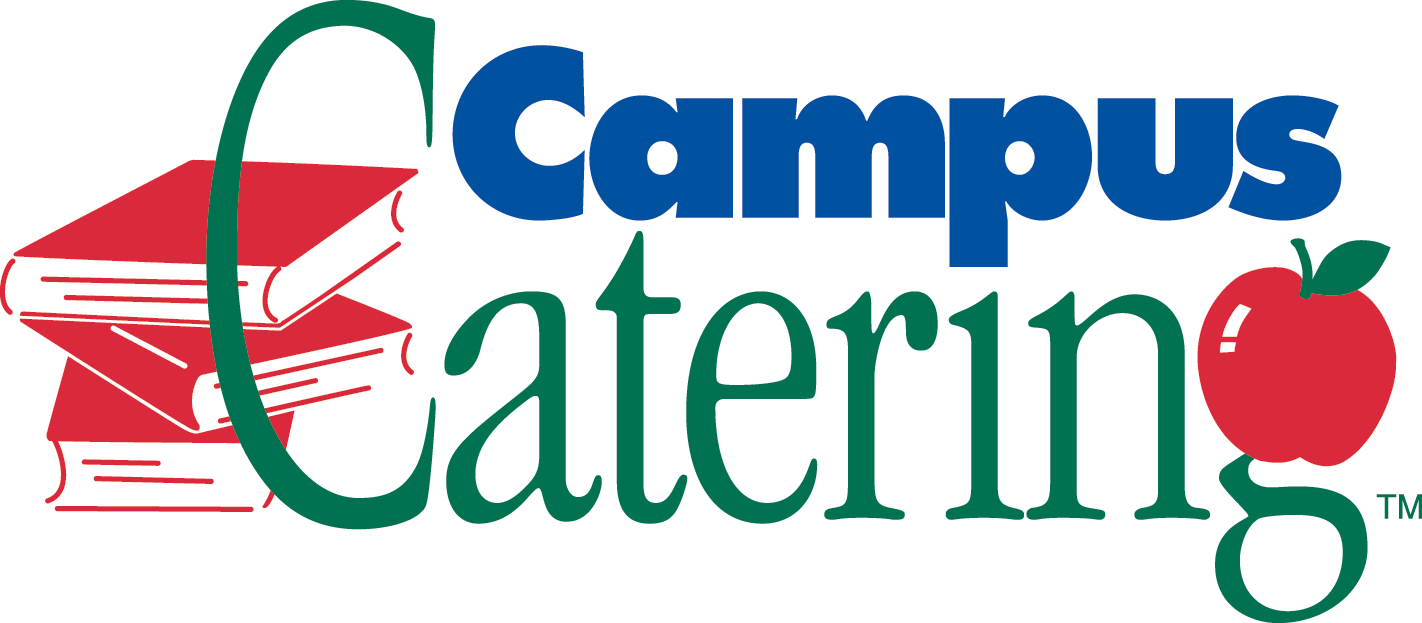 *Two weeks (10 business day) is required*Please email this form to: Leo Bas lbas@ggusd.us and Arielle Sutherland asutherland@ggusd.usCC: Ofelia Visoso ovisoso@ggusd.usStudent Meal Price:   No cost to GGUSD Students            $4.50 per adult /non GGUSD Sibling**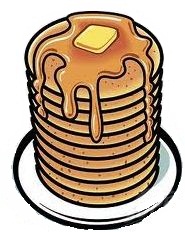 1. Name of school and contact info2. Day & Date of Pancake Breakfast (ex: Monday, August 15)3. Serving Time 4. Number of		5. Number of  students participating	    adults/Non GGUSD siblings 6. Total number requested (4+5)7. Is this an all school breakfast?                                               Yes 	No 8. Do you need canopies? 	                                                 Yes 	No 9. Will school site pay for adult & non GGUSD siblings? 	    Yes 	No School:                Contact Name/Email/Phone ext:       Revised  check if this is a revision to a previous pancake orderFOOD SERVICES USE ONLYE-mail completed form to: Operations Manager, Central Kitchen Manager (forward to Lead), and Site Secretary.FOOD SERVICES USE ONLYE-mail completed form to: Operations Manager, Central Kitchen Manager (forward to Lead), and Site Secretary.Date order taken from schoolNumber of Servings OrderedCentral KitchenOrder Taken By